ТУРДАГИН МОТЮМЯКУ СОЧУПТЕЕВИЧ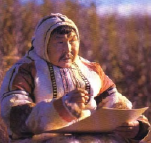 Турдагин Мотюмяку Сочуптеевич родился 10 сентября 1939 г. в фактории Усть-Боганида Авамского района в многодетной нганасанской семье. Первыми художественными произведениями Мотюмяку были вырезанные на льду замерзшего озера рисунки. Он изображал оленей и собак, фигуры людей, виды стойбищ. В 1959 года окончил Волочанскую среднюю школу. После окончания школы поступил в Красноярское художественное училище имени В. И. Сурикова. Учеба шла успешно, в училище его опекал известный художник В. И. Мешков, однако на каникулах Мотюмяку Турдагин приехал в оленеводческую бригаду и отправился кочевать с родными по Авамской тундре. Там она встретил свою будущую жену и в училище больше не вернулся. Год, проведенный в стенах училища, не прошел для него бесследно. В это время были заложены основы его профессионального мастерства. С детства Мотюмяку учился навыкам охотничьего и рыболовного мастерства, ориентироваться в тундре, определять погоду по птичьему полету и изменению ветра. Уникальная и своеобразная природа родной тундры, традиции и обычаи предков, затейливые орнаменты и узоры, создаваемые матерью, - все это в дальнейшем станет сюжетами его картин. Мотюмяку Турдагин работал пастухом оленьего стада в совхозе «Волочанский», охотником, заместителем бригадира оленеводческой бригады, заведующим Красным чумом пос. Пайтурма. Рисовал урывками, в редкие часы досуга. Кочевая жизнь, постоянное общение с людьми тундры, родная природа – все это подсказывало художнику новые темы, рождало новые образы для творчества. В выставках мастеров самодеятельного и профессионального творчества М. С. Турдагин участвовал с 1957 г. Картины и рисунки его, выполненные тушью и акварелью, экспонировались на выставках в городах России: Дудинке, Норильске, Красноярске, Москве, Нарьян-Маре и за рубежом: Германии, Канаде, Франции, Японии. Учился в творческой мастерской В. И. Мешкова в городе Красноярске, знакомился с техникой гравюры, офорта (1969). В последующие годы художник, увлеченный техникой гравирования, создает ряд офортов: «Чужой», «Мастерица», «Чаепитие в пути» и др. Подлинное признание таланта пришло к художнику в конце 1980-х годов. С 1985 г. М. С. Турдагин работал художником в окружном краеведческом музее, мастером сувенирного производства в молодежном центре ОК ВЛКСМ, был консультантом по вопросам культуры малочисленных народов Таймыра в акционерном обществе «Регион», научным сотрудником в Музее освоения и развития Норильского промышленного района, а с 1995 г. до конца жизни — мастером по декоративно-прикладному искусству в Таймырском окружном центре народного творчества.В 1988 г. ему было присвоено звание народного мастера России.В 1996 г. Таймырский окружной центр народного творчества совместно с управлением культуры выпустил художественный альбом «Мотюмяку Турдагин. Нганасанский художник». В альбом вошло более сотни иллюстраций, представляющих работы художника последнего десятилетия. В том же году Мотюмяку Сочуптеевич стал членом Союза художников Российской Федерации. В 1999 г., в день 60-летия художника, ему было присвоено звание Почетного гражданина Таймыра.Мотюмяку Сочуптеевич ушел из жизни в 2002 году. Похоронен на Дудинском кладбище.